LITHUANIAN OPEN 2023&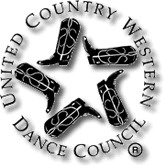 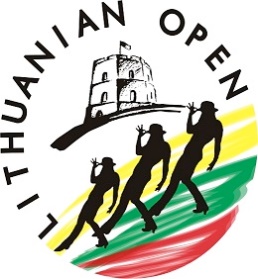 LITHUANIAN TEAMS DANCE CUP 2023SCHEDULEFriday20.00-23.00   Welcome Party (we also will repeat all competition dances) Saturday8.15  REGISTRATION9.00 -10.25 Warm up & competition Novice Teen prelimsNewcomer PrimaryNewcomer YouthNewcomer Teen CrystalNewcomer DiamondNewcomer Silver Gold10.30-10.35  Novice awards for prelims10.35-12.30 Warm up & competitionAdvanced Open Diamond SilverAdvanced CrystalIntermediate OpenIntermediate Diamond Silver TeenNovice Youth OpenNovice DiamondNovice Silver Gold PlatinumUCWDC SOCIAL12.30-13.45 Warm up & competitionNovice Teen finalsStarter Primary TeenStarter Youth 10-11Starter Youth 12-13Starter Silver GoldStarter Kids13.45-14.15 Lunch14.15-16.00 Warm up & competitionProAm NON UCWDC Starter Open, Newcomer Teen,  ProAm UCWDC Novice PlatinumSuperstars A+BShowcase Open Crystal DiamondChoreography16.00-17.00 Pro Team CompetitionProteam Starter Adult Senior, Open, Senior, JuniorProteam Newcomer Adult Senior17.00-18.45 TEAMS19.00 Show Time 19.15-20.00 Awards20.00-24.00  Party TimeNO COMPETITION ON SUNDAY